Nástupní list dítěte – odevzdejte 1. den každého turnusu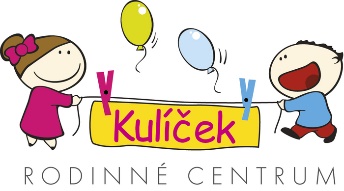 Údaje o dítěti:
	Jména a příjmení dítěte:						Rodné číslo:Bydliště:								Pojišťovna:Upozornění na zdravotní problémy dítěte (alergie, léky, potravinové omezení) nebo jiná upozornění:Kontakt na rodiče:Jméno matky:							tel. kontakt: Jméno otce:							tel. kontakt: Odchod dítěte po skončení příměstského tábora:	Samostatně 		v doprovodu  s …………………………………………………………………	Prohlášení zákonných zástupců dítěte:
Prohlašuji, že ošetřující lékař nenařídil výše jmenovanému dítěti změnu režimu, dítě nejeví známky akutního onemocnění (rýma, kašel, teplota, zvracení, průjem, vši apod.) a okresní hygienik ani ošetřující lékař mu nenařídil karanténní opatření. Není mi též známo, že by dítě přišlo v posledních dvou týdnech do styku s osobami, které onemocněly přenosnou nemocí.	Dítě je schopno účastnit se příměstského tábora. Jsem si vědom/a právních důsledků, které by mě postihly, kdyby toto prohlášení bylo nepravdivé. Dítě jevící známky onemocnění nebude na příměstský tábor přijato.Souhlas se zveřejněním fotografií/videozáznamů:Souhlasí zákonný zástupce 1 se zveřejněním fotografií a/nebo videozáznamů z tábora, na kterých bude zachycené výše uvedené dítě, na webových stránkách RC Kulíček, informačních a propagačních materiálech RC Kulíček, facebookovém profilu RC Kulíček, webových stránkách a zpravodaji obce Vejprnice?Ano 		Ne V ……………………………………………….…….. dne ………………..2022Podpis zákonného zástupce (stačí jednoho): 		………………………………………………………..…………..……………Zde nalepte kopii průkazky zdravotní pojišťovny, případně kopii pevně spojte s tímto listem. 